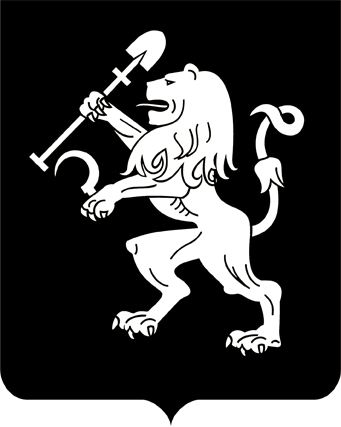 АДМИНИСТРАЦИЯ ГОРОДА КРАСНОЯРСКАПОСТАНОВЛЕНИЕО внесении изменения в постановление администрации города от 23.10.2017 № 668В целях приведения правовых актов города в соответствие                     с Законом Красноярского края от 09.12.2010 № 11-5397 «О наделении органов местного самоуправления муниципальных районов и городских округов края отдельными государственными полномочиями в сфере     социальной поддержки и социального обслуживания граждан», руководствуясь статьями 41, 58, 59 Устава города Красноярска,  ПОСТАНОВЛЯЮ:1. Внести изменение в приложение к постановлению администрации города от 23.10.2017 № 668 «Об оказании участникам (инвалидам) Великой Отечественной войны, а также инвалидам, имеющим ограничения способности к передвижению второй или третьей степени, услуги                по доставке специализированным автотранспортом к социально значимым объектам, местам проведения досуга, отдыха и обратно», изложив пункт 10 в следующей редакции: «10. Выбор организации для оказания Услуги (далее – Испол-нитель) осуществляется в соответствии с Федеральным законом                   от 05.04.2013 № 44-ФЗ «О контрактной системе в сфере закупок товаров, работ, услуг для обеспечения государственных и муниципальных нужд».».2. Настоящее постановление опубликовать в газете «Городские новости» и разместить на официальном сайте администрации города.Глава города			                                                        С.В. Еремин05.11.2019№ 820